О проведении XVIII Международного Канского фестиваля в 2019 годуНа основании п. 14 календарного плана культурно-массовых мероприятий на 2019 год, утвержденного приказом Отдела культуры администрации г. Канска от 09.01.2019 № 01-ОД «Об утверждении календарного плана культурно-массовых мероприятий на 2019 год» руководствуясь статьями 30, 35 Устава города Канска, ПОСТАНОВЛЯЮ:1. Отделу культуры администрации г. Канска (И.В. Леонтьева) организовать и провести совместно с организаторами фестиваля АНО «Студия Видеодом» (П.Э. Лабазов) (по согласованию) XVIII Международный Канский фестиваль с 25 по 31 августа 2019 г.2. Для решения организационных вопросов утвердить состав организационного комитета, согласно приложению № 1 к настоящему постановлению. 3. Утвердить программу проведения XVIII Международного Канского фестиваля, согласно приложению № 2 к настоящему постановлению. 4. Утвердить план организационных мероприятий по подготовке и проведению XVIII Международного Канского фестиваля, согласно приложению № 3 к настоящему постановлению.5. Отделу культуры администрации г. Канска (И.В. Леонтьева) уведомить о проведении мероприятия:Отдел г. Канска управления ФСБ России по Красноярскому краю (И.Н. Тимков);МО МВД России «Канский» (Н.В. Банин), рекомендовать организовать охрану общественного порядка и общественной безопасности в местах проведения мероприятий.6. Рекомендовать МУП «Канский Электросетьсбыт» (М.Ю. Лифанский) обеспечить подачу электроэнергии во время проведения мероприятий.7. Ведущему специалисту Отдела культуры администрации г. Канска (Н.А. Велищенко) разместить данное постановление на официальном сайте муниципального образования город Канск в сети Интернет, опубликовать в газете «Канский вестник».8. Контроль за исполнением настоящего постановления возложить на заместителя главы города по социальной политике (Ю.А. Ломова).9. Постановление вступает в силу со дня подписания.Глава города Канска                                                                           А.М. Береснев Приложение № 1 к постановлению администрации г. Канскаот 05.08.2019 г. № 729Состав организационного комитета по подготовке XVIII Международного Канского фестиваляс 25 по 31 августа 2019 годаЗаместитель главы города по социальной политике							Ю.А. ЛомоваПрограмма XVIII Международного Канского фестиваля с 25 по 31 августа 2019 годаЗаместитель главы города по социальной политике                                                                        Ю.А. ЛомоваПлан организационных мероприятий по подготовке и проведению XVIII Международного Канского фестиваля с 25 по 31 августа 2019 годаЗаместитель главы города по социальной политике                                                                        Ю.А. Ломова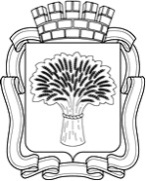 Российская ФедерацияАдминистрация города Канска
Красноярского краяПОСТАНОВЛЕНИЕРоссийская ФедерацияАдминистрация города Канска
Красноярского краяПОСТАНОВЛЕНИЕРоссийская ФедерацияАдминистрация города Канска
Красноярского краяПОСТАНОВЛЕНИЕРоссийская ФедерацияАдминистрация города Канска
Красноярского краяПОСТАНОВЛЕНИЕ05.08.2019 г.№729Береснев Андрей Михайловичглава города Канска,председатель организационного комитетаглава города Канска,председатель организационного комитетаглава города Канска,председатель организационного комитетаЛомова Юлия Анатольевна заместитель главы города Канска по социальной политике, заместитель председателя организационного комитета заместитель главы города Канска по социальной политике, заместитель председателя организационного комитета заместитель главы города Канска по социальной политике, заместитель председателя организационного комитета Члены организационного комитета:Члены организационного комитета:Члены организационного комитета:Члены организационного комитета:ИванецПетр Николаевичпервый заместитель главы города Канска по вопросам жизнеобеспеченияпервый заместитель главы города Канска по вопросам жизнеобеспеченияпервый заместитель главы города Канска по вопросам жизнеобеспеченияОбверткинаСветлана Викторовназаместитель главы города по общим вопросамзаместитель главы города по общим вопросамзаместитель главы города по общим вопросамБанин Николай Викторовичначальник МО МВД России «Канский» (по согласованию)начальник МО МВД России «Канский» (по согласованию)начальник МО МВД России «Канский» (по согласованию)ВахинЕвгений Юрьевичдиректор МКУ «Служба заказчика» (по согласованию)директор МКУ «Служба заказчика» (по согласованию)директор МКУ «Служба заказчика» (по согласованию)Лабазов Павел Эдгаровичдиректор МКВФ (по согласованию)директор МКВФ (по согласованию)директор МКВФ (по согласованию)Лифанский Михаил Юрьевичдиректор МУП «Канский Электросетьсбыт» (по согласованию)директор МУП «Канский Электросетьсбыт» (по согласованию)директор МУП «Канский Электросетьсбыт» (по согласованию)Леонтьева Ирина Владимировнаначальник Отдела культуры администрации г. Кансканачальник Отдела культуры администрации г. Кансканачальник Отдела культуры администрации г. КанскаЛычковская Елена Алексеевнадиректор ГДК г. Канска (по согласованию)директор ГДК г. Канска (по согласованию)директор ГДК г. Канска (по согласованию)Морозов Александр Александровичдиректор фестиваля по спецпроектам (по согласованию)директор фестиваля по спецпроектам (по согласованию)директор фестиваля по спецпроектам (по согласованию)Малюченко Лариса Владимировнадиректор МБУК ККМ (по согласованию)директор МБУК ККМ (по согласованию)директор МБУК ККМ (по согласованию)НашивочниковМаксим Юрьевичи. о. директора МБУ «ММЦ» (по согласованию)и. о. директора МБУ «ММЦ» (по согласованию)и. о. директора МБУ «ММЦ» (по согласованию)СерезитиновЮрий Анатольевичначальник Отдела физической культуры, спорта и молодежной политики администрации г. Кансканачальник Отдела физической культуры, спорта и молодежной политики администрации г. Кансканачальник Отдела физической культуры, спорта и молодежной политики администрации г. КанскаТимков Иван Николаевичначальник Отделения в г. Канске УФСБ России по Красноярскому краю (по согласованию)начальник Отделения в г. Канске УФСБ России по Красноярскому краю (по согласованию)начальник Отделения в г. Канске УФСБ России по Красноярскому краю (по согласованию)Приложение № 2 к постановлению администрации г. Канскаот 05.08.2019 г. № 729№ п/пДата и времяНаименование мероприятияПлощадкаОтветственный125.08.15:00-16:00Открытие объекта Владимира Абиха «Нежность»Территория перед молодежным центромАНО «Студия ВидеоДом»(П.Э. Лабазов),МБУ «ММЦ»(М.Ю. Нашивочников)225.08.19:00-20:00Открытие фестиваляГДК г. КанскАНО «Студия ВидеоДом»(П.Э. Лабазов),Отдел культуры (И.В. Леонтьева),ГДК г. Канска(Е.А. Лычковская)326.08.13:00-14:00Экскурсия по городу для гостей фестиваляУлицы городаАНО «Студия ВидеоДом»(П.Э. Лабазов), МБУК ККМ (Л.В. Малюченко)426.08.15:00-16:00Открытие выставок Александра Андриевича и Дарьи КолесниковойМалый зал Канского краеведческого музеяАНО «Студия ВидеоДом»(П.Э. Лабазов),МБУК ККМ (Л.В. Малюченко)526.08.16:00 - 17:00ДискуссияМалый зал Канского краеведческого музеяАНО «Студия ВидеоДом»(П.Э. Лабазов),МБУК ККМ (Л.В. Малюченко)626.08.19:00-20:00Видеофестиваль: показ фильмаГДК г. КанскаАНО «Студия ВидеоДом»(П.Э. Лабазов),ГДК г. Канска(Е.А. Лычковская)726.08.21:00 - 23:30Проекция на фасаде, открытие объекта, перформансыМБУ «ММЦ»АНО «Студия ВидеоДом»(П.Э. Лабазов),МБУ «ММЦ»(М.Ю. Нашивочников)827.08.16:00-17:00Зазубрина: Открытые литературные занятияМБУ «ММЦ»АНО «Студия ВидеоДом»(П.Э. Лабазов),МБУ «ММЦ»(М.Ю. Нашивочников)927.08.19:00-20:30Видеофестиваль: показ фильмаГДК г. КанскаАНО «Студия ВидеоДом»(П.Э. Лабазов),ГДК г. Канска (Е.А. Лычковская)1027.08.21:00- 23:30Проекция на фасаде, открытие объекта, перформансыМБУ «ММЦ»АНО «Студия ВидеоДом»(П.Э. Лабазов),МБУ «ММЦ»(М.Ю. Нашивочников)1128.08.13:00-15:00Зазубрина: Открытая литературная экскурсияУлицы городаАНО «Студия ВидеоДом»(П.Э. Лабазов)1228.08.16:00-18:00Зазубрина: Открытые литературные занятияМБУ «ММЦ»АНО «Студия ВидеоДом»(П.Э. Лабазов),МБУ «ММЦ»(М.Ю. Нашивочников)1328.08.19:00-20:30Видеофестиваль: показ фильмаГДК г. КанскаАНО «Студия ВидеоДом»(П.Э. Лабазов),ГДК г. Канска (Е.А. Лычковская)1428.08.21:00-23:30Проекция на фасаде, открытие объекта, перформансыМБУ «ММЦ»АНО «Студия ВидеоДом»(П.Э. Лабазов),МБУ «ММЦ»(М.Ю. Нашивочников)1529.08.16:00-18:00Зазубрина: Открытые литературные занятияМБУ «ММЦ»АНО «Студия ВидеоДом»(П.Э. Лабазов),МБУ «ММЦ»(М.Ю. Нашивочников)1629.08.18:00-19:00Открытие объектаЗал ожидания Канского железнодорожного вокзалаАНО «Студия ВидеоДом»(П.Э. Лабазов)1729.08.19:00-20:30Видеофестиваль: показ фильмаГДК г. КанскаАНО «Студия ВидеоДом»(П.Э. Лабазов),ГДК г. Канска (Е.А. Лычковская)1829.08.21:00-23:30Проекция на фасаде, открытие объекта, перформансыМБУ «ММЦ»АНО «Студия ВидеоДом»(П.Э. Лабазов),МБУ «ММЦ»(М.Ю. Нашивочников)1930.08.15:00-16:00Зазубрина: Литературно-художественный перформансДом ЗазубринаАНО «Студия ВидеоДом»(П.Э. Лабазов)2030.08.16:00-18:00ДискуссияМалый зал Канского краеведческого музеяАНО «Студия ВидеоДом»(П.Э. Лабазов),МБУК ККМ (Л.В. Малюченко)2130.08.19:00-21:00Видеофестиваль: показ фильмаГДК г. КанскаАНО «Студия ВидеоДом»(П.Э. Лабазов),ГДК г. Канска(Е.А. Лычковская)2230.08.21:00- 23:30Видеофестиваль: начало фестивальной ночиМБУ «ММЦ»АНО «Студия ВидеоДом»(П.Э. Лабазов),МБУ «ММЦ»(М.Ю. Нашивочников)2330.08.23:30-31.08.07:00Видеофестиваль: конкурсная программа Международного Канского видеофестиваля, перформансыГДК г. КанскаАНО «Студия ВидеоДом»(П.Э. Лабазов)ГДК г. Канска(Е.А. Лычковская)2431.08.19:00-20:00Закрытие фестиваляГДК г. КанскаАНО «Студия ВидеоДом»(П.Э. Лабазов), Отдел культуры (И.В. Леонтьева),ГДК г. Канска(Е.А. Лычковская)Приложение № 3к постановлению администрации г. Канскаот 05.08.2019 г. № 729№ п/пНаименование мероприятийСрок исполненияИсполнители1Куратор в г. Канске25.08.-31.08.2019ГДК г. Канска(Е.А. Лычковская)2Организация проживания и питания организаторов, участников фестиваля25.08.-31.08.2019АНО «Студия ВидеоДом»(П.Э. Лабазов)3Трансфер приезда – отъезда гостей, участников фестиваля (Красноярск-Канск-Красноярск)25.08.-31.08.2019АНО «Студия ВидеоДом»(П.Э. Лабазов)4Организационное обеспечение фестивальных мероприятий, подготовка площадок, аудио и видео сопровождение, организация дежурства сотрудников во время проведения мероприятий:- Выставочный зал;- ГДК г. Канска;-ММЦ г. Канска25.08-31.08.2019Отдел культуры администрация г. Канска(И.В. Леонтьева), Отдел ФКСиМП(Ю.А. Серезитинов),МБУК ККМ(Л.В. Малюченко),ГДК г. Канска(Е.А. Лычковская),МБУ «ММЦ»(М.Ю. Нашивочников)5Организация экскурсии для организаторов и гостей фестиваля25.08.201913:00МБУК ККМ(Л.В. Малюченко)6Организация охраны общественного порядка в местах проведения мероприятий25.08. -31.08.2019 согласно программыМО МВД России «Канский»(Н.В. Банин)7Обеспечение осмотра в местах проведения мероприятий25.08. -31.08.2019 согласно программыГО и ЧС г. Канска (В.И. Орлов)8Постановка на учет иностранных граждан в ОВИР и ФСБ, заполнение миграционных карт. Подготовка списка иностранных граждансогласно графика приездаОтдел культуры администрации г. Канска(О.Н. Дементьева)9Информационное сопровождение фестиваля, рассылка информации о проведении фестиваля в СМИв период с 25.08. по 31.08.2019Администрация г. Канска(С.В. Обверткина)10Изготовление рекламных видео и аудиороликов, печатной продукции25.08-31.08.2019АНО «Студия Видео-Дом» (П.Э. Лабазов)11Составление сметы расходов на проведение мероприятий фестивалядо 25.08.2019ГДК г. Канска(Е.А. Лычковская)12Приобретение расходных материалов, букетов, реквизитадо 30.08ГДК г. Канска(Е.А. Лычковская)13Обеспечение медицинского обслуживания участников и гостей фестиваля (российских и иностранных граждан)25.08.-31.08.2019КГБУЗ «Канская межрайонная больница»(А.В. Кудрявцев)14Предоставление баннеров для размещениядо 05.08.АНО «Студия Видео-Дом» (П.Э. Лабазов)15Размещение баннеровдо 09.08.2019УАИ администрации г. Канска(Т.А. Апанович)16Трансфер участников и гостей фестиваля по городус 25.08. по 31.08.2019Отдел культуры(И.В. Леонтьева),ГДК г. Канска(Е.А. Лычковская),ЦБС г. Канска (Е.В. Сурначева)17Обеспечение бесперебойной подачи и подключение электроэнергии к месту работы площадок25.08.-31.08.2019МУП«Канский Электросетьсбыт» (М.Ю.Лифанский)